Annie Sloan Amsterdam Green - poczuj moc zieleniKolor natury, kojący, a jednocześnie - energetyczny. Jeśli kochasz to, co intensywne, sprawdź ofertę Annie Sloan.Amsterdam Green: piękno i pasja Każda z barw posiada swoją moc. Wiedzieli o tym już starożytni. Nic więc dziwnego, że w fazie projektowej naszego wnętrza, również my sprawdzamy, w jaki sposób konkretna barwa oddziałuje na nasze samopoczucie i w jakim pomieszczeniu okaże swoją największą moc.Innowacyjna propozycja od Annie SloanZieleń to jedna z najczęściej goszczących barw w naszych domach. Niesie za sobą ogromną moc - kojarzona z naturą, uspokaja i koi. Potrafi dodać również energii. Mówi się, że zieleń to również równowaga, a przebywanie w miejscach, gdzie dominuje taki odcień, pozwala zachować życiowy balans. Właśnie tym i czynnikami kierowali się projektanci farby kredowej Annie Sloan w odcieniu Amsterdam Green. Intensywna, nasycona zieleń to również odcień uczuć - naturalny, ożywiający, pobudzający do spędzania czasu na łonie natury.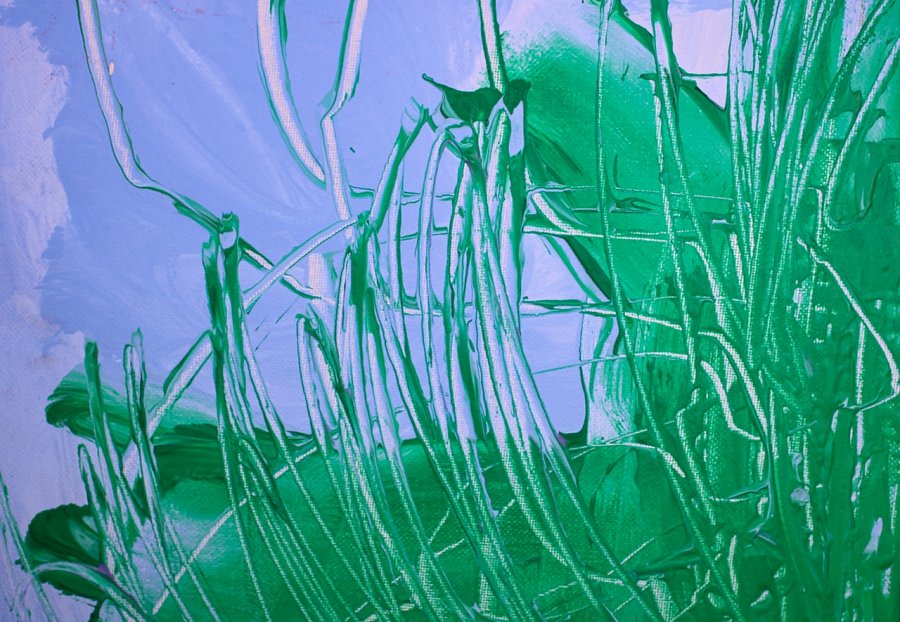 Annie Sloan Amsterdam Green - wprowadź Jeśli kochasz zieleń, koniecznie spraw sobie puszkę Annie Sloan Amsterdam Green. Farba kredowa jest niezwykle wydajna i pozwala na odnowienie starych mebli, które dotychczas nie kusiły zbyt ciekawą formą - z odpryskującą farbą, nieelegancko wyglądającym blatem i w neutralnym kolorze. Kilka pociągnięć pędzlem sprawi, że Annie Sloan Amsterdam Green pobudzi Cię swoją zieloną mocą. Sprawdź już dziś i wybierz dla siebie najlepszy zestaw dzięki któremu odnowisz starocie zalegające w pokoju. Zapraszamy do zapoznania z szeroką gamą kolorystyczną.